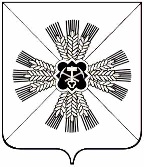 КЕМЕРОВСКАЯ ОБЛАСТЬАДМИНИСТРАЦИЯ ПРОМЫШЛЕННОВСКОГО МУНИЦИПАЛЬНОГО ОКРУГАПОСТАНОВЛЕНИЕот «19» апреля 2021 г. № 702-Ппгт. ПромышленнаяОб итогах реализации в 2020 году муниципальной программы «Поддержка агропромышленного комплекса в  Промышленновском муниципальном округе» на 2018 - 2023 годыЗаслушав и обсудив на коллегии администрации Промышленновского муниципального округа  информацию  заместителя главы Промышленновского муниципального округа А.А. Зарубиной об итогах реализации в 2020 году муниципальной программы «Поддержка агропромышленного комплекса в  Промышленновском муниципальном округе» на 2018 - 2023 годы (далее – программа): Принять к сведению информацию об исполнении программы. Директору программы обеспечить выполнение мероприятий и индикаторов муниципальной программы «Поддержка агропромышленного комплекса в  Промышленновском муниципальном округе» на 2018 - 2023 годы.Настоящее постановление подлежит размещению на официальном сайте администрации Промышленновского муниципального округа в сети Интернет.Контроль за исполнением настоящего постановления возложить на заместителя главы Промышленновского муниципального округа  А.А. Зарубину.Настоящее постановление вступает в силу со дня подписания.Исп. Е.В. Папст Тел. 74343                                   ГлаваПромышленновского муниципального округа Д.П. Ильин